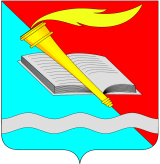 АДМИНИСТРАЦИЯ ФУРМАНОВСКОГО МУНИЦИПАЛЬНОГО РАЙОНА ПОСТАНОВЛЕНИЕ от   10.02.2022 г.  		                               № 137г. Фурманов О порядке предоставления декларации конфликта интересов муниципальными служащими Фурмановского муниципального районаВ соответствии с Федеральным законом от 25.12.2008 г. № 273-ФЗ 
«О противодействии коррупции», Федеральным законом от 02.03.2007 г. 
№ 25-ФЗ «О муниципальной службе в Российской Федерации», Федеральным законом от 06.10.2003г. № 131-ФЗ «Об общих принципах организации местного самоуправления в Российской Федерации», руководствуясь распоряжением Губернатора Ивановской области от 30.08.2013 № 143-р «Об утверждении плана отдельных мероприятий по противодействию коррупции в Ивановской области», администрация Фурмановского муниципального районап о с т а н о в л я е т: 1. Утвердить порядок предоставления декларации конфликта интересов муниципальными служащими администрации Фурмановского муниципального района (Приложение № 1).2. Настоящее постановление вступает в силу со дня его подписания.3. Контроль исполнения постановления возложить на заместителя главы администрации Фурмановского муниципального района Д.В. Попова.Врип Главы Фурмановскогомуниципального района                                                      П.Н. КолесниковМуратова Н.Г.Приложение № 1
к постановлению администрации Фурмановского муниципального района от           2022 №               Порядок предоставления декларации конфликта интересов муниципальными служащими администрацииФурмановского муниципального района1. Настоящий Порядок определяет процедуру предоставления декларации конфликта интересов (далее – Порядок) муниципальными служащими администрации Фурмановского муниципального района (далее – муниципальные служащие).2. Декларация конфликта интересов (далее - Декларация) предоставляется в целях организации работы по выявлению случаев возникновения конфликта интересов, одной из сторон которого являются муниципальные служащие.3. Декларация заполняется муниципальным служащим по форме согласно Приложению № 1 настоящего Порядка ежегодно в срок до 15 февраля текущего года и при поступлении на муниципальную службу в администрацию Фурмановского муниципального района предоставляется представителю нанимателя (работодателяю).4. Вопросы, поставленные в Декларации, распространяются на муниципального служащего, его родителей, его супругу(а), детей, родных и двоюродных братьев и сестер, а также братьев и сестер, родителей, детей супруги(а) и супругов детей ( в декларации – членов семьи).5. Декларация носит строго конфиденциальный характер и предназначена исключительно для внутреннего пользования в администрации Фурмановского муниципального района.6. Содержание Декларации не подлежит раскрытию третьим сторонам и не может быть использовано третьими сторонами в каких-либо целях.Срок хранения Декларации составляет один год.Приложение № 1
к Порядку предоставления 
декларации конфликта интересов муниципальными служащими администрации Фурмановского муниципального районаДекларация конфликта интересовНастоящая декларация разработана в целях организации исполнения пункта 2.3 плана отдельных мероприятий по противодействию коррупции в Ивановской области, утвержденного распоряжением Губернатора Ивановской области от 30.08.2013 № 143-р «Об утверждении плана отдельных мероприятий по противодействию коррупции в Ивановской области», по проведению работы по выявлению случаев возникновения конфликта интересов, одной из сторон которого являются муниципальные служащие Фурмановского муниципального района, замещающие должности в органах местного самоуправления Фурмановского муниципального района.Декларация заполняется муниципальным служащим Фурмановского муниципального района (далее – муниципальный служащий).Настоящий документ носит строго конфиденциальный характер и предназначен исключительно для внутреннего пользования в органах местного самоуправления Фурмановского муниципального района. Содержание настоящего документа не подлежит раскрытию каким-либо третьим сторонам и не может быть использовано ими в каких-либо целях. Срок хранения данного документа составляет один год. Необходимо внимательно ознакомиться с приведенными ниже вопросами и ответить «да» или «нет» на каждый из вопросов. Ко всем ответам «да» необходимо дать разъяснения в месте, отведенном в конце Декларации.При заполнении Декларации необходимо учесть, что все поставленные вопросы распространяются не только на муниципального служащего, но и на его cупругу(а), родителей, детей, братьев, сестер, а также на братьев, сестер, родителей, детей супругов и супругов детей (далее – члены семьи).1.	Владеете ли Вы (члены Вашей семьи) ценными бумагами (долями участия, паями в уставных (складочных) капиталах организаций) или любыми другими финансовыми интересами:В компании, находящейся в деловых отношениях с органом  местного самоуправления Фурмановского муниципального района, в котором Вы замещаете должность (далее – орган местного самоуправления) (компании-подрядчике и т.п.)? _____                                                                                                            да/нетВ компании или организации, которая может быть заинтересована или ищет возможность построить деловые отношения с органом местного самоуправления или ведет с ней переговоры? _____                                                                                                                                                        да/нетВ компании или организации, выступающей стороной в судебном разбирательстве с органом местного самоуправления? _____                                                                                                                                                                                  да/нет2.	Если ответ на один из вышеперечисленных вопросов в отношении Вас является «да», то передали ли Вы имеющиеся ценные бумаги, акции (доли участия, паи в уставных (складочных) капиталах организаций) в доверительное управление в соответствии с гражданским законодательством Российской Федерации? _____                                                                    да/нет3.	Являетесь ли Вы или кто-либо из членов Вашей семьи членами органов управления (Совета директоров, Правления) или исполнительными руководителями (директорами, заместителями директоров т.п.), а также работниками, советниками, консультантами, агентами или доверенными лицами:3.1.	В компании, находящейся в деловых отношениях с органом местного самоуправления? _____                                                                                     да/нет3.2.	В компании, которая ищет возможность построить деловые отношения с органом местного самоуправления (например, участвует в конкурсе или аукционе на право заключения муниципального контракта)? _____   да/нет3.3.	В компании, выступающей или предполагающей выступить стороной в судебном разбирательстве с органом местного самоуправления? _____      да/нет4.	Производили ли Вы какие-либо действия от лица органа местного самоуправления (например, как лицо, утверждающее приемку выполненной работы, оформление или утверждение платежных документов и т.п.) в отношении организаций, в которых Вы или члены Вашей семьи имели финансовый интерес? _____                                                      да/нет5.	Получали ли Вы или члены Вашей семьи в декларируемом периоде вознаграждения (подарки, денежное вознаграждение, ссуды, услуги, оплату развлечений, отдыха, транспортных расходов и иные вознаграждения) от физических и/или юридических лиц, в отношении которых осуществляли отдельные функции муниципального управления? _____                                                                                                                                                        да/нет6.	Раскрывали ли Вы в своих личных интересах или в интересах членов Вашей семьи, в том числе финансовых, какому-либо лицу или компании какую-либо конфиденциальную информацию (планы, программы, финансовые данные и т.п.), ставшую Вам известной по службе или разработанную Вами для органа местного самоуправления во время исполнения своих служебных обязанностей? _____                                                                                                                                   да/нет7.	Раскрывали ли Вы в своих личных интересах или в интересах членов Вашей семьи, в том числе финансовых, какому-либо третьему физическому или юридическому лицу какую-либо иную связанную с органом местного самоуправления информацию, ставшую Вам известной в связи с исполнением служебных обязанностей? _____                                                                                                                                                    да/нет8.	Использовали ли Вы средства материально-технического и иного обеспечения, другое имущество органа местного самоуправления (включая средства связи и доступ в Интернет) в целях, не связанных с исполнением должностных обязанностей? _____                                                                                  да/нет9.	Выполняете ли Вы иную оплачиваемую работу вне занятости в органе местного самоуправления, которая противоречит требованиям служебного распорядка органа местного самоуправления к служебному времени и ведет к использованию в выгоде третьей стороны ресурсов и информации, являющихся собственностью органа местного самоуправления? _____   да/нет10.	Имеются ли среди членов Вашей семьи лица, выполняющие оплачиваемую работу на условиях трудового или гражданско-правового договора в организации, в отношении которой Вы осуществляете отдельные функции муниципального управления? _____                                                                                                                  да/нет11.	Работают ли члены Вашей семьи в органе местного самоуправления, в том числе под Вашим прямым руководством? _____                                                                                                                                                                                              да/нет12.	Работает ли в органе государственной власти (государственном органе) Ивановской области и (или) территориальном органе федерального органа исполнительной власти какой-либо член Вашей семьи? _____                                                                                                                                                                                         да/нет13.	Оказывали ли Вы протекцию членам Вашей семьи при приеме их на муниципальную службу в орган местного самоуправления; или давали оценку их работе, продвигали ли Вы их на вышестоящую должность, оценивали ли Вы их работу или способствовали освобождению от дисциплинарной ответственности? _____                                                                                                    да/нет14.	Известно ли Вам о каких-либо иных обстоятельствах, не указанных выше, которые вызывают или могут вызвать конфликт интересов, или могут создать впечатление у Ваших коллег и руководителей, что Вы принимаете решения под воздействием конфликта интересов? _____                                                                                                                                                                                       да/нетЕсли Вы ответили «да» на любой из вышеуказанных вопросов, просьба изложить ниже подробную информацию для всестороннего рассмотрения и оценки обстоятельств (с указанием номера вопроса).________________________________________________________________________________________________________________________________________________________________________________________________________________________________________________________________________________________________________________________________________________________________________________________________________________________________________________________________________________________________________________________________________________Настоящим подтверждаю, что я прочитал(а) и понял(а) все вышеуказанные вопросы, а мои ответы и любая пояснительная информация являются полными, правдивыми и правильными.Подпись: __________________	ФИО:_______________________Кому:(указывается ФИО и должность представителя нанимателя)От кого (ФИО муниципального служащего, заполнившего Декларацию)Должность:Дата заполнения:Декларация охватывает период временис___________ по_________